Pennsylvania      Pennsylvania flag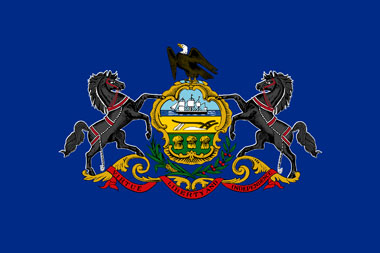    State bird: Ruffed Grouse    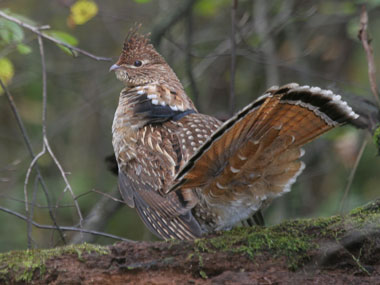           State flower: Mountain Laurel                             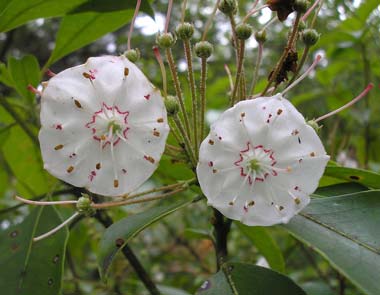 State Motto: Virtue, Liberty, & Independence